ΦΥΛΑΞΗ ΕΓΚΑΤΑΣΤΑΣΕΩΝ ΚΑΙ ΧΩΡΩΝ ΤΟΥ ΔΗΜΟΥ ΕΛΛΗΝΙΚΟΥ – ΑΡΓΥΡΟΥΠΟΛΗΣ (ΠΑΡΟΧΗ ΥΠΗΡΕΣΙΩΝ)ΧΩΡΟΣ/ΕΓΚΑΤΑΣΤΑΣΗ Α΄: «ΦΥΛΑΞΗ ΔΗΜΟΤΙΚΟΥ ΚΑΤΑΣΤΗΜΑΤΟΣ & ΠΕΡΙΒΑΛΛΟΝΤΟΣ  ΧΩΡΟΥ  ΣΤΗ ΔΗΜΟΤΙΚΗ ΚΟΙΝΟΤΗΤΑ ΕΛΛΗΝΙΚΟΥ» για δώδεκα (12) μήνες.ΧΩΡΟΣ/ΕΓΚΑΤΑΣΤΑΣΗ Β΄: «ΦΥΛΑΞΗ ΚΟΙΜΗΤΗΡΙΟΥ ΑΡΓΥΡΟΥΠΟΛΗΣ» για δώδεκα (12) μήνες.        ΠΡΟΫΠΟΛΟΓΙΣΜΟΣ ΥΠΗΡΕΣΙΑΣ  ΑΡΓΥΡΟΥΠΟΛΗ                                                            ΤΕΧΝΙΚΗ  ΕΚΘΕΣΗΗ παρούσα Τεχνική Έκθεση αφορά την παροχή υπηρεσιών Φύλαξης (SECURITY) χώρων και εγκαταστάσεων του Δήμου Ελληνικού – Αργυρούπολης με κριτήριο ανάθεσης την πλέον συμφέρουσα από οικονομική άποψη προσφορά μόνο βάσει τιμής. Η διαδικασία ανάδειξης αναδόχου, θα γίνει με τη διαδικασία του συνοπτικού διαγωνισμού βάσει του άρ. 117 του Ν. 4412/16 (ΦΕΚ 147/08.08.2016 τεύχος Α’) Δημόσιες Συμβάσεις Έργων, Προμηθειών και Υπηρεσιών (προσαρμογή στις Οδηγίες 2014/24/ΕΕ και 2014/25/ΕΕ).Η συνολική προϋπολογιζόμενη δαπάνη των παρεχόμενων υπηρεσιών και για τους δύο προτεινόμενους χώρους και εγκαστάσεις είναι  61.225,54€ συμπεριλαμβανομένου του Φ.Π.Α.24%.Συγκεκριμένα οι χώροι φύλαξης αφορούν:Α΄ ΧΩΡΟΣ: «ΦΥΛΑΞΗ ΔΗΜΟΤΙΚΟΥ ΚΑΤΑΣΤΗΜΑΤΟΣ & ΠΕΡΙΒΑΛΛΟΝΤΟΣ ΧΩΡΟΥ ΣΤΗ ΔΗΜΟΤΙΚΗ ΚΟΙΝΟΤΗΤΑ ΕΛΛΗΝΙΚΟΥ» Διεύθυνση: 25η οδός και πλατεία Αγ. Τριάδας στο Ελληνικο, για το χρονικό διάστημα δώδεκα (12) μηνών από την υπογραφή της Σύμβασης. Ο προϋπολογισμός της δαπάνης υπολογίζεται στο ποσό των 35.230,59 ευρώ συμπεριλαμβανομένου του Φ.Π.Α. 24% και κατανέμεται σε 11.743,53€ για το 2017 και 23.487,06 για το 2018.Β΄ ΧΩΡΟΣ: «ΦΥΛΑΞΗ ΚΟΙΜΗΤΗΡΙΟΥ ΑΡΓΥΡΟΥΠΟΛΗΣ» για το χρονικό διάστημα δώδεκα (12) μηνών από την υπογραφή της Σύμβασης. Ο προϋπολογισμός της δαπάνης υπολογίζεται στο ποσό των 25.994,85 ευρώ συμπεριλαμβανομένου του Φ.Π.Α. 24% και κατανέμεται σε 8.664,98€ για το 2017 και 17.329,97 για το 2018.Η συνολική ανωτέρω προϋπολογιζόμενη δαπάνη για τις ανωτέρω υπηρεσίες και για τους δύο χώρους (Α’ & Β’) είναι 61.225,54€ και θα βαρύνει τους προϋπολογισμούς εξόδων οικ. ετών 2017 με το συνολικό ποσό 20.408,51€  και 2018 με το συνολικό ποσό των 40.817,03 €. Στον προϋπολογισμό έτους 2017 υπάρχει εγγεγραμμένη πίστωση στους Κ.Α.10.6278.0001 “Δαπάνες φύλαξης κτιρίων του Δήμου” ποσού των  31.000,00 €  και ΚΑ.45.6278.0001 “Δαπάνες φύλαξης Νεκροταφείου”  ποσού των 22.000,00 € αντίστοιχα. Έχουν δεσμευτεί αντίστοιχα 5.505,00€ από τον Κωδικό Κ.Α. 10.6278.0001 (υπόλοιπο δεσμεύσεων για το 2017: 25.495,00) και 4.315,00€ από τον Κωδικό Κ.Α. 45.6278.0001 (υπόλοιπο δεσμεύσεων για το 2017: 17.685,00). Συνολικό υπόλοιπο δεσμεύσεων για το 2017: 43.180,00€Σε αντίστοιχο κωδικό του Προϋπολογισμού του Οικ. Έτους 2018 θα εγγραφεί η υπόλοιπη δαπάνη ύψους 40.817,03€.Για την προστασία  της περιουσίας του Δήμου είναι απαραίτητη η λήψη προληπτικών και κατασταλτικών μέτρων. Η ανάθεση παροχής υπηρεσιών φύλαξης σε εξωτερικούς συνεργάτες,  φυσικά ή νομικά πρόσωπα, κρίνεται αναγκαία διότι το προσωπικό του Δήμου με την ειδικότητα του νυκτοφύλακα δεν επαρκεί. Το κόστος ανάθεσης της συγκεκριμένης εργασίας σε εξωτερικούς συνεργάτες είναι  συμφέρον για το Δήμο διότι για να καλύψει αντίστοιχη εργασία με προσωπικό του, το κόστος θα ήταν πολλαπλάσιο.Η χρηματοδότηση της δαπάνης αυτής  θα γίνει  από πόρους του Δήμου.Οι ενδιαφερόμενοι μπορούν να πάρουν μέρος στο διαγωνισμό και να καταθέσουν προσφορές, επί ποινή αποκλεισμού, για όλες τις  ομάδες των υπηρεσιών και για το σύνολο των υπηρεσιών κάθε ομάδας.Οι εταιρείες παροχής υπηρεσιών φύλαξης, πρέπει με ποινή αποκλεισμού να εξειδικεύουν, εκτός των άλλων, σε χωριστό κεφάλαιο της προσφοράς τους (Ν. 3863/2010, άρθρο 68, παρ 1 όπως τροποποιήθηκε με την παρ. 1 του άρθρου 22 του Ν. 4144/2013) τα εξής : α)  Τον αριθμό των εργαζομένων που θα απασχοληθούν στο έργο.β)  Τις ημέρες και τις ώρες εργασίας.γ)  Τη συλλογική σύμβαση εργασίας στην οποία τυχόν υπάγονται οι εργαζόμενοι.δ) Το ύψος του προϋπολογισμένου ποσού που αφορά τις πάσης φύσεως νόμιμες αποδοχές αυτών των εργαζομένων.ε)   Το ύψος των ασφαλιστικών εισφορών με βάση τα προϋπολογισθέντα ποσά.Επίσης πρέπει να αναφέρουν την ηλικία των εργαζομένων που θα απασχοληθούν στο έργοΑκόμα στην προσφορά τους πρέπει να υπολογίζουν εύλογο ποσοστό διοικητικού κόστους παροχής των υπηρεσιών τους, των αναλώσιμων, του εργολαβικού τους κέρδους και των νόμιμων υπέρ Δημοσίου και τρίτων κρατήσεων. Επιπροσθέτως, υποχρεούνται να επισυνάπτουν στην προσφορά αντίγραφο της συλλογικής σύμβασης εργασίας στην οποία τυχόν υπάγονται οι εργαζόμενοι.Περιγραφή Εργασίας -Τόπος και  Χρόνος εκτέλεσης της εργασίαςΧΩΡΟΣ / ΕΓΚΑΤΑΣΤΑΣΗ Α΄: «ΦΥΛΑΞΗ ΔΗΜΟΤΙΚΟΥ ΚΑΤΑΣΤΗΜΑΤΟΣ & ΠΕΡΙΒΑΛΛΟΝΤΟΣ ΧΩΡΟΥ  ΣΤΗ ΔΗΜΟΤΙΚΗ ΚΟΙΝΟΤΗΤΑ ΕΛΛΗΝΙΚΟΥ» περιλαμβάνει τα εξής: ΧΩΡΟΣ/ΕΓΚΑΤΑΣΤΑΣΗ Β΄ :«ΦΥΛΑΞΗ ΚΟΙΜΗΤΗΡΙΟΥ ΑΡΓΥΡΟΥΠΟΛΗΣ» Η ποιότητα των παρεχόμενων υπηρεσιών ως αναφέρονται θα πρέπει να βρίσκεται μέσα στα όρια που θέτει η σχετική νομοθεσία για ανάλογους χώρουςΤο προσωπικό του αναδόχου που θα αναλάβει τη φύλαξη των  κτιρίων των χώρων και των εγκαταστάσεων, πρέπει να είναι άριστα εκπαιδευμένο, με καλή φυσική κατάσταση και υγεία, έμπειρο, και να διαθέτει τον απαραίτητο εξοπλισμό: ασύρματο επικοινωνίας, φακό, ανιχνευτή μετάλλων και οτιδήποτε άλλο κρίνεται απαραίτητο για την ασφαλή φύλαξη του κτιρίου.Οι φύλακες θα προσέρχονται για ανάληψη υπηρεσίας την κανονική ώρα, κατά τη διάρκεια της υπηρεσίας τους και δεν θα εγκαταλείπουν τη θέση τους αν δεν ενημερωθούν και αναλάβουν υπηρεσία οι αντικαταστάτες τους, θα εκτελούν με άριστο τρόπο τα καθήκοντά τους. Θα εκτελείται περιοδικός ανά δίωρο έλεγχος των κοινοχρήστων χώρων του κτιρίου (διαδρόμων, κλιμακοστάσιων κ.λ.π.), έλεγχος λειτουργίας και χρήση σε περίπτωση ανάγκης του συστήματος πυρασφάλειας.Οι φύλακες θα φέρουν στολή που θα τους χορηγείται από τον ανάδοχο και κατά τη διάρκεια των καθηκόντων θα είναι εφοδιασμένο με ειδικό Δελτίο ταυτότητος και ειδικό σήμα.Οι φύλακες κατά τη διάρκεια της υπηρεσίας  θα εκτελούν άψογα την αποστολή τους και δεν θα ασχολούνται με θέματα άσχετα προς αυτή. Οι φύλακες θα ελέγχουν τα εισερχόμενα άτομα και αυτά που παραμένουν άσκοπα στην είσοδο και θα επεμβαίνουν σε περίπτωση που διαπιστώνουν ύποπτους, σκοπούς αυτών μετά από προηγούμενη συνεννόηση με την αρμόδια υπηρεσία του Δήμου και χωρίς να θίγουν τα ατομικά και συλλογικά δικαιώματα των πολιτών. Κατά την λήξη του ωραρίου εργασίας οι φύλακες θα ελέγχουν λεπτομερώς τους χώρους, για να διαπιστώνουν ότι δεν αφέθηκαν ξένα αντικείμενα, που μπορεί να είναι επικίνδυνα.Στην περίπτωση μεγάλης έκτασης βλάβης και εφόσον εκ των πραγμάτων είναι αδύνατη η αποκατάσταση αυτής, ο επί της υπηρεσίας φύλακας θα πρέπει να ειδοποιεί τη διεύθυνση του Δήμου. Σε περίπτωση πυρκαγιάς οι φύλακες υποχρεούνται να ειδοποιούν πάραυτα την Πυροσβεστική Υπηρεσία και να ενημερώνουν την Υπηρεσία του Δήμου.Οι φύλακες υποχρεούνται να ενημερώνουν τον αντικαταστάτη τους για την ορθή συνέχιση της φύλαξης των χώρων. Επίσης μετά την αποχώρηση όλων των υπαλλήλων και καθαριστριών να επιθεωρούν τους χώρους και εγκαταστάσεις του κτιρίου που φυλάσσουν, θα ελέγχουν προς αποφυγή κάθε είδους ζημίας από πιθανή βλάβη (π.χ. διαρροές νερού, πυρκαγιάς κ.λπ. και να παραδίδουν τα κλειδιά των κτιρίων στον φύλακα της επόμενης βάρδιας με πρωτόκολλο παραλαβής και παράδοσης κλειδιών. Δεν επιτρέπεται η είσοδος κατά τις μη εργάσιμες ημέρες και ώρες στους χώρους φύλαξης, εκτός και αν υπάρχει προς τούτο άδεια.  Ο Ανάδοχος είναι προσωπικά  και εις ολοκληρία υπεύθυνος για την εφαρμογή των διατάξεων της εργατικής και ασφαλιστικής νομοθεσίας και της νομοθεσίας περί υγείας και ασφάλειας των εργαζομένων και πρόληψης επαγγελματικού κινδύνου . Ακόμα ο ανάδοχος είναι προσωπικά  και εις ολοκληρία υπεύθυνος για τυχόν δόλο, αμέλειες παραλείψεις ή γενικά πλημμελή εκτέλεση των καθηκόντων του προσωπικού του και οφείλει να αποζημιώσει το Δήμο για τυχόν βλάβες που θα προκύψουν εξαιτίας τούτων.Ο ανάδοχος υποχρεούται να τηρεί βιβλίο ελέγχου για την κάθε φύλαξη – έντυπο διπλότυπο, καρμπονιζέ, το πρωτότυπο του οποίου θα παραδίδεται εβδομαδιαίος στη Διεύθυνση Οικονομικής Υπηρεσίας, Γραφείο Προμηθειών.Ο ανάδοχος υποχρεούται να τηρεί βιβλίων συμβάντων το οποίο θα παραδίδει αρμόδια στην υπηρεσία του Δήμου.Ο ανάδοχος υποχρεούται να τηρεί βιβλίων ωρών της εργασίας το οποίο θα παραδίδει στην αρμόδια υπηρεσία του Δήμου.Ο Δήμος δεν έχει την υποχρέωση καταβολής αποζημίωσης για μισθό, ασφάλιση κύρια & επικουρική, επιδόματα άδειας, δώρα Χριστουγέννων και Πάσχα, υπερωριακή απασχόληση ή οποιαδήποτε άλλη αμοιβή στο προσωπικό του αναδόχου. Κάθε είδους αποδοχές και ασφαλιστικές εισφορές του προσωπικού βαρύνουν αποκλειστικά τον ανάδοχο.Ο Δήμος απαλλάσσεται από κάθε ευθύνη και υποχρέωση για αποζημίωση από τυχόν ατύχημα ή κάθε άλλη αιτία, τόσο κατά την μεταφορά του προσωπικού του αναδόχου, όσο και κατά τη διάρκεια της εκτέλεσης των υπηρεσιών φύλαξης των κτιρίων από αυτό.Ο ανάδοχος υποχρεούται να υποβάλλει στον Δήμο με την ανάληψη των  καθηκόντων του, αναλυτικό σχέδιο οργάνωσης της εργασίας που αναλαμβάνει, κατάσταση του προσωπικού ασφαλείας που θα απασχολήσει για την εκτέλεση της υπηρεσίας και τις άδειες εργασίας τους ως προσωπικό  ασφαλείας, που υποχρεωτικά πρέπει να κατέχουν. Ο ανάδοχος διατηρεί το δικαίωμα να εναλλάσσει και να αντικαθιστά οποτεδήποτε το προσωπικό που χρησιμοποιεί για την εκτέλεση της υπηρεσίας με τη συναίνεση του Δήμου, πλην εκτάκτων περιπτώσεων (ασθένειας, άδειας κ.λ.π.). Υποχρεούται όμως με κάθε μεταβολή του προσωπικού να προσκομίζει επικαιροποιημένα τα ως άνω ζητούμενα στοιχεία της παραγράφου (18 ). Ο Δήμος έχει το δικαίωμα να ζητήσει την αντικατάσταση οποιουδήποτε προσώπου από το φυλακτικό προσωπικό και ο ανάδοχος οφείλει να συμμορφωθεί προς την υπόδειξη αυτή εντός τεσσάρων ημερών το αργότερο .ΓΕΝΙΚΗ ΣΥΓΓΡΑΦΗ ΥΠΟΧΡΕΩΣΕΩΝΆρθρο 1ο: ΑΝΤΙΚΕΙΜΕΝΟ ΣΥΓΓΡΑΦΗΣΗ συγγραφή αυτή αφορά τη προμήθεια «ΦΥΛΑΞΗ ΕΓΚΑΤΑΣΤΑΣΕΩΝ ΤΟΥ ΔΗΜΟΥ ΕΛΛΗΝΙΚΟΥ -ΑΡΓΥΡΟΥΠΟΛΗΣ» για το έτος 2017 και 2018.Άρθρο 2ο : ΙΣΧΥΟΥΣΕΣ ΔΙΑΤΑΞΕΙΣΗ διενέργεια και η εκτέλεση της προμήθειας θα γίνουν σύμφωνα με τις διατάξεις:Τις διατάξεις του άρθρου 209 παρ. 9 του Ν.3463/06 (Δ.Κ.Κ)Τις διατάξεις της παρ. 13 του άρθρου 20 του Ν. 3731/2008 Τις διατάξεις του Ν.4412/2016(ΦΕΚ Α΄ 147/08.08.2016) (άρθρο 117) Τις διατάξεις του Ν. 3852/2010 «Νέα Αρχιτεκτονική της Αυτοδιοίκησης και της Αποκεντρωμένης Διοίκησης-Πρόγραμμα Καλλικράτης» (ΦΕΚ Α΄ 87/7.6.2010).Τις διατάξεις Ν. 4270/2014  Αρχές δημοσιονομικής διαχείρισης και εποπτείας (ενσωμάτωση της Οδηγίας 2011/85/ΕΕ) - δημόσιο λογιστικό και άλλες διατάξειςΤις διατάξεις του Ν.4152/2013 (ΦΕΚ) 107Α΄/9-05-2013To Π.Δ.136/2011 (ΦΕΚ ΤΑ 267/31-12-2011) «Κατώτατο ύψος ελεγχόμενων δαπανών από 1-1-2013».Άρθρο 3ο : Συμβατικά ΣτοιχείαΣΥΜΒΑΣΗΤΕΧΝΙΚΕΣ ΠΡΟΔΙΑΓΡΑΦΕΣΓΕΝΙΚΗ ΣΥΓΓΡΑΦΗ ΥΠΟΧΡΕΩΣΕΩΝΑΠΟΦΑΣΗ ΔΗΜΑΡΧΟΥ Άρθρο 4ο Προϋπολογισμός  ΠρομηθείαςΗ συνολική ανωτέρω προϋπολογιζόμενη δαπάνη για τις ανωτέρω υπηρεσίες και για τους δύο χώρους (Α’ & Β’) είναι 61.225,54€ συμπεριλαμβανομένου του  Φ.Π.Α. και θα βαρύνει τους προϋπολογισμούς εξόδων οικ. ετών 2017 με το συνολικό ποσό 20.408,51€  και 2018 με το συνολικό ποσό των 40.817,03 €. Άρθρο 5ο  Δικαιολογητικά προσφοράς Η προσφορά των ενδιαφερομένων θα συνοδεύεται από Υπεύθυνη δήλωση του Ν.1599/86 βεβαιουμένου του γνησίου υπογραφής από αρμόδια δικαστική ή διοικητική αρχή, στην οποία θα δηλώνουν ότι:Οι προσφερόμενες υπηρεσίες θα είναι σύμφωνες με τις  τεχνικές προδιαγραφές της  μελέτης.Να αναφέρουν ότι έχουν λάβει γνώση των όρων της παρούσης Συγγραφής Υποχρεώσεων της παρεχόμενης υπηρεσίας και συμφωνούν με αυτούς.ότι δεν έχει αποκλεισθεί η συμμετοχή τους  από διαγωνισμούς του Δημοσίου και οργανισμών τοπικής αυτοδιοίκησης με βάσει τις διαδικασίες που προβλέπονται στο αρ. 74 του Ν. 4412/16), δεν έχει υποπέσει σε σοβαρό παράπτωμα κατά την άσκηση της επαγγελματικής του δραστηριότητας και ότι είναι συνεπής στην εκπλήρωση των συμβατικών τους υποχρεώσεων όπως επίσης και των υποχρεώσεών του προς Υπηρεσίες του Δημόσιου Τομέα.    Πιστοποιητικό του οικείου Επαγγελματικού Επιμελητηρίου με το οποίο θα πιστοποιείται η εγγραφή του υποψηφίου αναδόχου και το ειδικό επάγγελμα του ή αντίγραφο από το σύστημα taxis του Υπουργείου Οικονομικών όπου θα εμφανίζεται η δραστηριότητα του Παρόχου.   Διαθέτουν ιδιόκτητο κέντρο λήψης σημάτων 24ωρης βάσης ή ενεργό σύμβαση με πάροχο ο οποίος καλύπτει την εν’ λόγω λειτουργία.    Διαθέτουν άδεια ραδιοδικτύου.    Διαθέτουν  συμβόλαιο ασφάλισης αστικής ευθύνης για ποσά, άνω του 1.500.000 ευρώ.    Διαθέτουν πιστοποιήσεις  ISO: 14001 , 9001:2008 , 18001 Μετά την ανάθεση της υπηρεσίας και πριν την υπογραφή της Σύμβασης ο ανάδοχος θα προσκομίσει:Φορολογική και Ασφαλιστική ενημερότητα      Απόσπασμα Ποινικού Μητρώου (φυσικά πρόσωπα, διαχειριστές Ε.Π.Ε. – Ο.Ε.-Ε.Ε.- Ι..Κ.Ε., Πρόεδρο και Διευθύνοντα Σύμβουλο Α.Ε., Πρόεδρο Διοικούσας Επιτροπής ΚοινΣεπ)      Νομιμοποιητικά έγγραφα εκπροσώπησης (ενδεικτικά: ΦΕΚ εκπροσώπησης, ισχύον κωδικοποιημένο κατασταστικό, Πρακτικό Δ.Σ.)      Επικυρωμένα αντίγραφα για όλες τις περιπτώσεις αδειών, συμβάσεων, πιστοποιήσεων που αναφέρονται στο ανωτέρω αρ. 5 «δικαιολογητικά προσφοράς».     Υπεύθυνη Δήλωση του Ν. 1599/1986 στην οποία θα δηλώνει ότι τηρεί τις υποχρεώσεις του όπως αυτές απορρέουν από το άρθρο 18 παρ.2 του Ν.4412/2016 και ότι δεν βρίσκεται σε μια από τις καταστάσεις των άρθρων 73 και 74 του Ν.4412/2016 καθώς και ότι δεν συντρέχουν οι  λόγοι αποκλεισμού όπως αυτοί ορίζονται στα άρθρα 79 έως 81 του Ν.4412/2016.Άρθρο 6ο : Κατάρτιση & υπογραφή ΣύμβασηςΜετά την ανακοίνωση κατακύρωσης, καταρτίζεται από τον Δήμο  η σχετική σύμβαση που υπογράφεται και από τα δύο συμβαλλόμενα μέρη, μέσα στις προβλεπόμενες προθεσμίες. Το χρονικό διάστημα ισχύος της σύμβασης ορίζεται από την ημερομηνία υπογραφής και για (1) ένα έτος.Άρθρο 7ο : Υποχρεώσεις του εντολοδόχουΟ Ανάδοχος είναι υποχρεωμένος να συγκροτήσει τα συνεργεία διεξαγωγής της υπηρεσίας και ευθύνεται για την ακρίβεια των στοιχείων και για την καλή και σωστή εκτέλεση της υπηρεσίας.Άρθρο 8ο : Υποχρεώσεις του εντολέα Ο Εργοδότης (Δήμος) είναι υποχρεωμένος για την παροχή όλων των μέσων και στοιχείων τα οποία κρίνονται απαραίτητα  για την υλοποίηση της ανατιθέμενης υπηρεσίας. Άρθρο 9ο: Παραλαβή εργασιώνΗ βεβαίωση καλής εκτέλεσης της υπηρεσίας θα γίνεται από την αρμόδια επιτροπή σύμφωνα με το Ν. 4412/2016.Άρθρο 10ο: ΕγγυήσειςΕγγύηση καλής εκτέλεσης: Ο ανάδοχος στον οποίο θα γίνει η κατακύρωση της υπηρεσίας υποχρεούται να καταθέσει κατά την υπογραφή της Σύμβασης εγγύηση καλής εκτέλεσης, για ποσό ίσο με το 5% του συμβατικού ποσού (δηλαδή του προσφερόμενου ποσού).Κατατίθεται υπό μορφή Γραμματίου του Ταμείου Παρακαταθηκών και Δανείων ή εγγυητικής επιστολής αναγνωρισμένης Τράπεζας.Άρθρο 11ο :  Ανωτέρα βίαΩς ανωτέρα βία θεωρείται κάθε απρόβλεπτο και τυχαίο γεγονός που είναι αδύνατο να προβλεφθεί έστω και εάν για την πρόβλεψη και αποτροπή της επέλευσης του καταβλήθηκε υπερβολική επιμέλεια και επιδείχθηκε η ανάλογη σύνεση. Ενδεικτικά γεγονότα ανωτέρας βίας είναι: εξαιρετικά και απρόβλεπτα φυσικά γεγονότα, πυρκαγιά που οφείλεται σε φυσικό γεγονός ή σε περιστάσεις για τις οποίες ο εντολοδόχος ή ο εντολέας είναι ανυπαίτιοι, αιφνιδιαστική απεργία προσωπικού, πόλεμος, ατύχημα, αιφνίδια ασθένεια του προσωπικού του αναδόχου κ.α. στην περίπτωση κατά την οποία υπάρξει λόγος ανωτέρας βίας ο ανάδοχος οφείλει να ειδοποιήσει αμελλητί τον εντολέα και να καταβάλει κάθε δυνατή προσπάθεια σε συνεργασία με το άλλο μέρος για να υπερβεί τις συνέπειες και τα προβλήματα που ανέκυψαν λόγω της ανωτέρας βίας.Ο όρος περί ανωτέρας βίας εφαρμόζεται ανάλογα και για τον εντολέα προσαρμοζόμενος ανάλογα. Άρθρο 12ο : Αναθεώρηση τιμών Οι τιμές  δεν υπόκεινται σε καμία αναθεώρηση για οποιονδήποτε λόγο ή αιτία, αλλά  παραμένουν σταθερές και αμετάβλητες .  Άρθρο 13ο : Τρόπος πληρωμήςΗ καταβολή του ως άνω ποσού γίνεται ύστερα από έκδοση σχετικού παραστατικού παροχής υπηρεσιών του αναδόχου και ανάλογα με την παράδοση των εργασιών.Στο ποσό της αμοιβής συμπεριλαμβάνονται οι βαρύνοντες τον ανάδοχο φόροι και βάρη. Η αμοιβή δεν υπόκειται σε καμία αναθεώρηση για οποιοδήποτε λόγο και αιτία και παραμένει σταθερή και αμετάβλητη καθ΄ όλη την διάρκεια ισχύος της εντολής.Ο Δήμος είναι υποχρεωμένος, εφόσον βεβαιώνεται η πρόοδος και η καλή εκτέλεση της εργασίας ύστερα από την έκδοση του σχετικού παραστατικού από τον ανάδοχο και τη σύνταξη της βεβαίωσης καλής εκτέλεσης, να καταβάλει την ανάλογη αμοιβή. Η πληρωμή θα γίνεται από την ταμειακή Υπηρεσία του Δήμου εντός τριάντα (30) ημερών από την ημερομηνία έκδοσης του σχετικού παραστατικού, με την έκδοση χρηματικού εντάλματος πληρωμής, όπου θα επισυνάπτονται τα δικαιολογητικά που απαιτούνται κατά το νόμο.Σημειώνεται ότι σε περίπτωση που έχει καταλογιστεί ποινική ρήτρα εις βάρος του αναδόχου εξαιτίας συμβατικής παράληψης, αυτή θα αφαιρείται από το ποσό της οικείας πιστοποίησης και η διαφορά θα αποτελεί το τελικά πιστοποιούμενο προς πληρωμή ποσό.Άρθρο 14ο: Φόροι, τέλη, κρατήσειςΟ ανάδοχος σύμφωνα με τις ισχύουσες διατάξεις βαρύνεται με όλους ανεξαιρέτως τους φόρους, τέλη, δασμούς και εισφορές υπέρ του δημοσίου, δήμων και κοινοτήτων ή τρίτων που ισχύουν κατά την ημέρα της δημοπρασίας, εκτός του ΦΠΑ με τον οποίο βαρύνεται ο Δήμος.Άρθρο 15ο: Εκχώρηση εργασίας σε τρίτοΑπαγορεύεται η εκχώρηση από τον ανάδοχο σε τρίτον μέρους ή του όλου του αντικειμένου της συμβάσεως.                     Άρθρο 16ο: ΣύμβασηΟ Δήμος δικαιούται να ασκήσει όλα τα δικαιώματα που προβλέπονται από το νόμο, δηλαδή  σε περίπτωση που ο ανάδοχος δεν είναι συνεπής προς τις υποχρεώσεις του, να καταγγείλει τη σύμβαση χωρίς καμία υποχρέωση καταβολής αποζημίωσης προς τον ανάδοχο κανενός ποσού, εκτός του ποσού που αναλογεί στην εργασία που μέχρι τότε παρασχέθηκε, ύστερα από βεβαίωση καλής εκτέλεσης της εργασίας για τη συγκεκριμένη περίοδο από την αρμόδια επιτροπή του ΔήμουΗ Σύμβαση λύεται με την πάροδο της ημερομηνίας διάρκειας της, όπως αυτή ορίζεται ανωτέρω. Άρθρο 17ο :Επίλυση διαφορώνΟι διαφορές που θα εμφανισθούν κατά την εφαρμογή της σύμβασης, επιλύονται σύμφωνα με τις ισχύουσες διατάξεις.       ΕΝΔΕΙΚΤΙΚΟΣ   ΠΡΟΫΠΟΛΟΓΙΣΜΟΣ  ΣΤΟΙΧΕΙΑ ΥΠΟΨΗΦΙΟΥ ΑΝΑΔΟΧΟΥΠροςΔήμο Ελληνικού - Αργυρούπολης.............................................ΤΙΜΟΛΟΓΙΟ  ΠΡΟΣΦΟΡΑΣ Για την Παροχή Υπηρεσιών Φύλαξης (security) Χώρων και Εγκαταστάσεων του Δήμου Ελληνικού – Αργυρούπολης»Ο ΠΡΟΣΦΕΡΩΝ(Σφραγίδα Υπογραφή)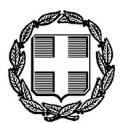 ΕΛΛΗΝΙΚΗ ΔΗΜΟΚΡΑΤΙΑΝΟΜΟΣ ΑΤΤΙΚΗΣΔΗΜΟΣ ΕΛΛΗΝΙΚΟΥ-ΑΡΓΥΡΟΥΠΟΛΗΣ ΔΙΕΥΘΥΝΣΗ ΔΙΟΙΚΗΤΙΚΩΝ ΥΠΗΡΕΣΙΩΝΤΜΗΜΑ ΔΙΟΙΚΗΤΙΚΗΣ ΜΕΡΙΜΝΑΣΑρ. Μελέτης: 12/Δ1/2017Αργυρούπολη,  23.08. 2017Μελέτη «Παροχής Υπηρεσιών Φύλαξης (security) Χώρων και Εγκαταστάσεων του Δήμου Ελληνικού – Αργυρούπολης»	Προϋπολογισμός: 61.225,54€Κατανομή: 20.408,51€ για το 2017, (Κ.Α.: 10.6278.0001 & 45.6278.0001)40.817,03 € για το 2018  (Αντίστοιχος Κωδικός)                                         ΧΩΡΟΙΜηνιαίο ΚόστοςμήνεςμήνεςΣύνολο χωρίς ΦΠΑΣύνολο χωρίς ΦΠΑΦΠΑ 24%ΦΠΑ 24%Σύνολο με ΦΠΑΣύνολο με ΦΠΑΚ.Α. Προϋπολο-γισμού20172018201720182017201820172018ΧΩΡΟΣ Α'2.367,65489.470,5918.941,182.272,944.545,8811.743,5323.487,06Κ.Α.: 10 62780001ΧΩΡΟΣ Β'1.746,97486.987,8913.975,781.677,093.354,198.664,9817.329,97Κ.Α.: 45 6278000116.458,4832.916,963.950,037.900,0720.408,5140.817,03ΕΛΛΗΝΙΚΗ ΔΗΜΟΚΡΑΤΙΑΝΟΜΟΣ ΑΤΤΙΚΗΣΔΗΜΟΣ ΕΛΛΗΝΙΚΟΥ-ΑΡΓΥΡΟΥΠΟΛΗΣ ΔΙΕΥΘΥΝΣΗ ΔΙΟΙΚΗΤΙΚΩΝ ΥΠΗΡΕΣΙΩΝΤΜΗΜΑ ΔΙΟΙΚΗΤΙΚΗΣ ΜΕΡΙΜΝΑΣΑρ. Μελέτης: 12/Δ1/2017Αργυρούπολη,  23. 08. 2017Μελέτη «Παροχής Υπηρεσιών Φύλαξης (security) Χώρων και Εγκαταστάσεων του Δήμου Ελληνικού – Αργυρούπολης»	Προϋπολογισμός: 61.225,54€Κατανομή: 20.408,51€ για το 2017, (Κ.Α.: 10.6278.0001 & 45.6278.0001)40.817,03 € για το 2018  (Αντίστοιχος Κωδικός)                                         Τόπος και  Χρόνος εκτέλεσης της εργασίας φύλαξη χώρων : Το διώροφο κτίριο όπου στεγάζονται η Υπηρεσία Τεχνικών Έργων, και άλλες υπηρεσίες του Δήμου Ελληνικού - Αργυρούπολης.Το ισόγειο κτίριο των Υπηρεσιών Καθαριότητας - Ηλεκτροφωτισμού και Πρασίνου του ΔήμουΤο υπόστεγο, καθώς και τον περιβάλλοντα περιφραγμένο χώρο των τεχνικών υπηρεσιών του Δήμου  Το χώρο στάθμευσης των οχημάτων του ΔήμουΤο χώρο των εγκαταστάσεων του σταθμού μεταφόρτωσης   του Δήμου«ΦΥΛΑΞΗ ΔΗΜΟΤΙΚΟΥ ΚΑΤΑΣΤΗΜΑΤΟΣ &ΠΕΡΙΒΑΛΛΟΝΤΟΣ  ΧΩΡΟΥ  ΣΤΗ ΔΗΜΟΤΙΚΗ ΚΟΙΝΟΤΗΤΑ ΕΛΛΗΝΙΚΟΥ»Διεύθυνση : 25η οδός και πλ. Αγ. Τριάδας, ΕλληνικόΠροϋπολογισθείσα Δαπάνη για το χρονικό διάστημα 12 μηνών35.230,59 ευρώ συμπεριλαμβανομένου Φ.Π.Α  ΩΡΕΣ ΦΥΛΑΞΗΣ Η φύλαξη  καθ΄ όλη τη διάρκεια της σύμβασης θα γίνεται τις  καθημερινές από ώρα 22:00 μ.μ. μέχρι την 05.00, π.μ. της επομένης και τις Κυριακές και αργίες σε 24ωρη βάση. ΔΙΑΡΚΕΙΑ ΣΥΜΒΑΣΗΣ Η διάρκεια παροχής των υπηρεσιών φύλαξης του δημοτικού καταστήματος και του περιβάλλοντος χώρου ορίζεται   για το χρονικό διάστημα δώδεκα (12) μηνών από την υπογραφή της Σύμβασης.12  μήνεςΤόπος και  Χρόνος εκτέλεσης της εργασίας φύλαξη χώρων : Είσοδοι κοιμητηρίου Δημοτικός ναός ΚοιμητηρίουΓραφεία υπηρεσίας, οστεοφυλάκιο, ψυκτικός θάλαμος και όλοι οι χώροι εντός του κοιμητηρίου.Ο χώρο στάθμευσης καθώς και ο περιβάλλον περιφραγμένος χώρος λοιπών υπηρεσιών του δήμου.Το σύνολο των μνημάτων οικογενειακών και τριετούς ταφής, οστεοθυρίδων και γενικά ότι υπάρχει στο Κοιμητήριο«ΦΥΛΑΞΗ ΚΟΙΜΗΤΗΡΙΟΥ» ΑΡΓΥΡΟΥΠΟΛΗΣΠροϋπολογισθείσα Δαπάνη 25.994,85 ευρώ συμπ/νου του Φ.Π.ΑΩΡΕΣ ΦΥΛΑΞΗΣ: Η φύλαξη θα γίνεται σε  καθημερινή βάση όλες τις ημέρες της εβδομάδας, συμπεριλαμβανομένων Κυριακών και Αργιών και από ώρα 22:00 μ.μ. μέχρι την 06:00 π.μ της επομένης καθ΄ όλη τη διάρκεια της σύμβασης .ΔΙΑΡΚΕΙΑ ΣΥΜΒΑΣΗΣ:  Η Διάρκεια παροχής των υπηρεσιών για τη «ΦΥΛΑΞΗ ΚΟΙΜΗΤΗΡΙΟΥ» ΑΡΓΥΡΟΥΠΟΛΗΣ  ορίζεται  για το χρονικό διάστημα δώδεκα (12) μηνών από την υπογραφή της Σύμβασης12  μήνεςΕΛΛΗΝΙΚΗ ΔΗΜΟΚΡΑΤΙΑΝΟΜΟΣ ΑΤΤΙΚΗΣΔΗΜΟΣ ΕΛΛΗΝΙΚΟΥ-ΑΡΓΥΡΟΥΠΟΛΗΣ ΔΙΕΥΘΥΝΣΗ ΔΙΟΙΚΗΤΙΚΩΝ ΥΠΗΡΕΣΙΩΝΤΜΗΜΑ ΔΙΟΙΚΗΤΙΚΗΣ ΜΕΡΙΜΝΑΣΑρ. Μελέτης: 12/Δ1/2017Αργυρούπολη,  23.08. 2017Μελέτη «Παροχής Υπηρεσιών Φύλαξης (security) Χώρων και Εγκαταστάσεων του Δήμου Ελληνικού – Αργυρούπολης»	Προϋπολογισμός: 61.225,54€Κατανομή: 20.408,51€ για το 2017, (Κ.Α.: 10.6278.0001 & 45.6278.0001)40.817,03 € για το 2018  (Αντίστοιχος Κωδικός)                                         ΕΛΛΗΝΙΚΗ ΔΗΜΟΚΡΑΤΙΑΝΟΜΟΣ ΑΤΤΙΚΗΣΔΗΜΟΣ ΕΛΛΗΝΙΚΟΥ-ΑΡΓΥΡΟΥΠΟΛΗΣ ΔΙΕΥΘΥΝΣΗ ΔΙΟΙΚΗΤΙΚΩΝ ΥΠΗΡΕΣΙΩΝΤΜΗΜΑ ΔΙΟΙΚΗΤΙΚΗΣ ΜΕΡΙΜΝΑΣΑρ. Μελέτης: 12/Δ1/2017Αργυρούπολη,  23.08. 2017Μελέτη «Παροχής Υπηρεσιών Φύλαξης (security) Χώρων και Εγκαταστάσεων του Δήμου Ελληνικού – Αργυρούπολης»	Προϋπολογισμός: 61.225,54€Κατανομή: 20.408,51€ για το 2017, (Κ.Α.: 10.6278.0001 & 45.6278.0001)40.817,03 € για το 2018  (Αντίστοιχος Κωδικός)                                         ΔΙΑΡΚΕΙΑ ΣΕ ΜΗΝΕΣΜΗΝΙΑΙΑ  ΑΞΙΑΣΥΝΟΛΟΧΩΡΟΣ Α': «ΦΥΛΑΞΗ ΔΗΜΟΤΙΚΟΥ ΚΑΤΑΣΤΗΜΑΤΟΣ & ΠΕΡΙΒΑΛΛΟΝΤΟΣ  ΧΩΡΟΥ  ΣΤΗ ΔΗΜΟΤΙΚΗ ΚΟΙΝΟΤΗΤΑ ΕΛΛΗΝΙΚΟΥ»122.367,6528.411,80Φ.Π.Α. 24%Φ.Π.Α. 24%Φ.Π.Α. 24%6.818,83ΣΥΝΟΛΟ ΟΜΑΔΑΣ Α΄ΣΥΝΟΛΟ ΟΜΑΔΑΣ Α΄ΣΥΝΟΛΟ ΟΜΑΔΑΣ Α΄35.230,63ΧΩΡΟΣ Γ': «ΦΥΛΑΞΗ  ΚΟΙΜΗΤΗΡΙΟΥ   ΑΡΓΥΡΟΥΠΟΛΗΣ»121.746,9720.963,64Φ.Π.Α. 24%Φ.Π.Α. 24%Φ.Π.Α. 24%5.031,27ΣΥΝΟΛΟ ΟΜΑΔΑΣ Γ΄ΣΥΝΟΛΟ ΟΜΑΔΑΣ Γ΄ΣΥΝΟΛΟ ΟΜΑΔΑΣ Γ΄25.994,91ΣΥΝΟΛΙΚΗ ΚΑΘΑΡΗ ΑΞΙΑ ΟΜΑΔΩΝ Α+ΒΣΥΝΟΛΙΚΗ ΚΑΘΑΡΗ ΑΞΙΑ ΟΜΑΔΩΝ Α+ΒΣΥΝΟΛΙΚΗ ΚΑΘΑΡΗ ΑΞΙΑ ΟΜΑΔΩΝ Α+Β49.375,44ΦΠΑ 24%ΦΠΑ 24%ΦΠΑ 24%11.850,11ΤΕΛΙΚΟ ΣΥΝΟΛΟΤΕΛΙΚΟ ΣΥΝΟΛΟΤΕΛΙΚΟ ΣΥΝΟΛΟ61.225,55ΣΥΝΤΑΧΘΗΚΕ/ΕΛΕΓΧΘΗΚΕΘΕΩΡΗΘΗΚΕΕλένη ΚαρβέληΠροιστ/νη Διοικητικής ΜέριμναςΣτέφανος ΠασχαλίδηςΔ/ντης Διοικητικών ΥπηρεσιώνΔΙΑΡΚΕΙΑ ΣΕ ΜΗΝΕΣΔΙΑΡΚΕΙΑ ΣΕ ΜΗΝΕΣΔΙΑΡΚΕΙΑ ΣΕ ΜΗΝΕΣΜΗΝΙΑΙΑ  ΑΞΙΑΣΥΝΟΛΟΧΩΡΟΣ Α': «ΦΥΛΑΞΗ ΔΗΜΟΤΙΚΟΥ ΚΑΤΑΣΤΗΜΑΤΟΣ & ΠΕΡΙΒΑΛΛΟΝΤΟΣ  ΧΩΡΟΥ  ΣΤΗ ΔΗΜΟΤΙΚΗ ΚΟΙΝΟΤΗΤΑ ΕΛΛΗΝΙΚΟΥ» 121212Φ.Π.Α. 24% Φ.Π.Α. 24% Φ.Π.Α. 24% Φ.Π.Α. 24% Φ.Π.Α. 24% ΣΥΝΟΛΟ ΟΜΑΔΑΣ Α΄ΣΥΝΟΛΟ ΟΜΑΔΑΣ Α΄ΣΥΝΟΛΟ ΟΜΑΔΑΣ Α΄ΣΥΝΟΛΟ ΟΜΑΔΑΣ Α΄ΣΥΝΟΛΟ ΟΜΑΔΑΣ Α΄ΧΩΡΟΣ Β': «ΦΥΛΑΞΗ  ΚΟΙΜΗΤΗΡΙΟΥ   ΑΡΓΥΡΟΥΠΟΛΗΣ»ΧΩΡΟΣ Β': «ΦΥΛΑΞΗ  ΚΟΙΜΗΤΗΡΙΟΥ   ΑΡΓΥΡΟΥΠΟΛΗΣ»12Φ.Π.Α. 24% Φ.Π.Α. 24% Φ.Π.Α. 24% Φ.Π.Α. 24% Φ.Π.Α. 24% ΣΥΝΟΛΟ ΟΜΑΔΑΣ Γ΄ΣΥΝΟΛΟ ΟΜΑΔΑΣ Γ΄ΣΥΝΟΛΟ ΟΜΑΔΑΣ Γ΄ΣΥΝΟΛΟ ΟΜΑΔΑΣ Γ΄ΣΥΝΟΛΟ ΟΜΑΔΑΣ Γ΄ΣΥΝΟΛΙΚΗ ΚΑΘΑΡΗ ΑΞΙΑ ΟΜΑΔΩΝ Α+ΒΣΥΝΟΛΙΚΗ ΚΑΘΑΡΗ ΑΞΙΑ ΟΜΑΔΩΝ Α+ΒΣΥΝΟΛΙΚΗ ΚΑΘΑΡΗ ΑΞΙΑ ΟΜΑΔΩΝ Α+ΒΣΥΝΟΛΙΚΗ ΚΑΘΑΡΗ ΑΞΙΑ ΟΜΑΔΩΝ Α+ΒΣΥΝΟΛΙΚΗ ΚΑΘΑΡΗ ΑΞΙΑ ΟΜΑΔΩΝ Α+ΒΦΠΑ 24%ΦΠΑ 24%ΦΠΑ 24%ΦΠΑ 24%ΦΠΑ 24%ΤΕΛΙΚΟ ΣΥΝΟΛΟΤΕΛΙΚΟ ΣΥΝΟΛΟΤΕΛΙΚΟ ΣΥΝΟΛΟΤΕΛΙΚΟ ΣΥΝΟΛΟΤΕΛΙΚΟ ΣΥΝΟΛΟ